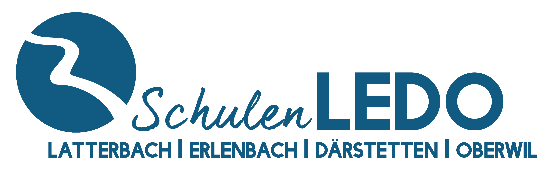 21.11.2021Covidfälle an der Schule ErlenbachLiebe ElternDie Klassenlehrerin der 1.-2. Klasse wurde positiv getestet. Sie wird den Unterricht frühestens am Montag, 29.11. wieder aufnehmen können. Aktuell organisieren wir mögliche Stellvertretungseinsätze. Ich werde morgen Montag weiter informieren können. Vermutlich wird es zu Unterrichtsausfall kommen.An der 4. Klasse ist ebenfalls ein Kind erkrankt und positiv getestet worden. Es war am Donnerstagmorgen zuletzt in der Schule.Ich habe die Fälle dem Kanton gemeldet. Gemäss aktueller Verordnung kommt es vorläufig nicht zu einer Klassenschliessung oder Fernunterricht. Für alle Lehrpersonen und Erwachsenen im Schulhaus gilt ab Montag eine Maskenpflicht bis und mit Donnerstag, 25.11.2021.Beobachten Sie Ihre Kinder bitte genau. Schicken Sie Kinder mit leichten Symptomen nicht zur Schule, bis Sie Gewissheit haben, ob es sich um eine gewöhnliche Grippe oder Corona handelt. Danke.
Rufen Sie mich bei Fragen (oder einem weiteren Fall) an: 079 885 00 39Ich wünsche allen gute Gesundheit und grüsse freundlichBernhard Wüthrich